Colorado State University 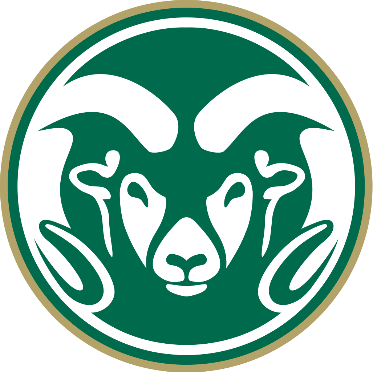 Alternative Transportation Fee Advisory Board 2017-2018Monday, September 18th, 2017Lory Student Center 304-306“Approved/Draft”Recorded by: CJ Ash Call to OrderAttendance Approval of Minutes from Last MeetingN/ANew BusinessItem 1: Reviewing Bylaws for Amendment*Reviewed, made small tweaks*Article III Section 1 and Section 2;Article IV Section 5;Article VIII Section 1 and addition of Section 4;Article IX Section 1Item 2: ElectionsSecretary Madelyn: I nominate CJMatt: SecondedAdam: Motion to vote8 votes forCJ Ash is now the secretary Vice-ChairMatt: Nominates MattMichael: Nominates MichaelMadelyn: Nominates Madelyn Secret Ballot Votes: (2/3/3) Second Vote w/ Michael & Madelyn (5/3): Michael wins Michael Quinn is now Vice-Chair Item 3: Semester ScheduleDiscussed SFRB ATFAB tour scheduled for Oct 30th Reached consensus - changed Dec 11th meeting to Dec 4th Will be an abbreviated meeting Post Meeting Action ItemsMotions MadeMotion 1- CJ Ash is now the secretary Motion 2- Michael Quinn is now Vice-Chair Motion 3- changed Dec 11th meeting to Dec 4thNameTitleAffiliationPresent?Hanna JohnsonChairpersonASCSU Chair AppointmentYesMadelyn RoyalRepresentativeASCSU At LargeYesJosh LindellRepresentative?ASCSU At LargeYesUnfilledRepresentativeAg SciencesNoSara GodfreyRepresentativeBusinessYesZachary VaishampayanRepresentativeCVMBSYesMichael QuinnVice-Chair/ RepresentativeEngineeringYesWendell StainsbyRepresentativeGraduateYesRemy AltmanMakayla EdwardsDiego SantiagoShannon LeeRepresentativeAssociateAssociateAssociateHHSYesCJ AshRepresentativeLiberal ArtsYesAdam WilsonRepresentativeNatural SciencesYesKaylyn O’BryanRepresentativeUndeclared NoMatt EdrichRepresentativeWarnerYesAction:Assigned To:Deadline:Research addt’l positionsHannaBy October 